JURNAL ILMIAHANALISIS HUKUM PENERAPAN PRINSIP MANAJEMEN RISIKOPADA BANK SYARIAH(Studi di Bank Muamalat Indonesia Cabang Unit Pelayanan Syariah Taliwang)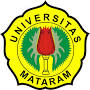 Oleh :AINUL YAQIND1A 011 023FAKULTAS HUKUMUNIVERSITAS MATARAM2015